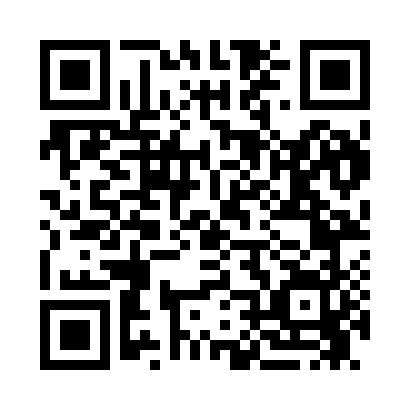 Prayer times for Padgett, Alabama, USAMon 1 Jul 2024 - Wed 31 Jul 2024High Latitude Method: Angle Based RulePrayer Calculation Method: Islamic Society of North AmericaAsar Calculation Method: ShafiPrayer times provided by https://www.salahtimes.comDateDayFajrSunriseDhuhrAsrMaghribIsha1Mon4:105:3612:494:368:039:282Tue4:115:3612:494:378:039:283Wed4:125:3712:504:378:029:274Thu4:125:3712:504:378:029:275Fri4:135:3812:504:378:029:276Sat4:145:3812:504:378:029:267Sun4:145:3912:504:378:029:268Mon4:155:3912:504:378:019:269Tue4:165:4012:514:388:019:2510Wed4:165:4012:514:388:019:2511Thu4:175:4112:514:388:009:2412Fri4:185:4212:514:388:009:2413Sat4:195:4212:514:388:009:2314Sun4:205:4312:514:387:599:2215Mon4:215:4312:514:387:599:2216Tue4:215:4412:514:387:589:2117Wed4:225:4512:514:387:589:2018Thu4:235:4512:524:387:579:1919Fri4:245:4612:524:387:579:1920Sat4:255:4712:524:387:569:1821Sun4:265:4812:524:387:569:1722Mon4:275:4812:524:387:559:1623Tue4:285:4912:524:387:549:1524Wed4:295:5012:524:387:549:1425Thu4:305:5012:524:387:539:1326Fri4:315:5112:524:387:529:1227Sat4:325:5212:524:387:519:1128Sun4:335:5312:524:387:519:1029Mon4:345:5312:524:377:509:0930Tue4:355:5412:524:377:499:0831Wed4:365:5512:524:377:489:07